આપણું સિલ્વર સિટી, 2094આપણું “સિલ્વર સિટી - 2094” આ સદીના અંત સુધીનો પ્રવાસ કરે છે, જેમાં છેલ્લા 400 મિલિયન (દસ લાખ) વર્ષોના કાર્યો દર્શાવવામાં આવ્યા છે. તેમાં વૈજ્ઞાનિક પરિકલ્પના તરીકેનું પ્રદર્શન ગોઠવવામાં આવ્યું છે અથવા તેના પરથી વૈજ્ઞાનિક પરિકલ્પના કે નવલકથા બની શકે તેમ છે.ગેલેરીના સીમાડાને પાર કરીને, આપણે સંભવિત ભાવિ વિશ્વમાં પ્રવેશીએ છીએ. દાયકાઓની કટોકટી અને પતન દ્વારા આ વિશ્વને પુન: આકાર આપવામાં આવ્યો છે: જેમાં સંસાધન યુદ્ધો અને સ્થળાંતર, પ્લાસ્ટિક ખાનારા બેક્ટેરિયા અને પૂર નો સમાવેશ થાય છે. એક સમયે નોટિંગહામ તરીકે ઓળખાતું, સિલ્વર સિટી આગની મોસમ અને પાણીના પહોળા માર્ગોની પૃષ્ઠભૂમિ સામે સુસજ્જ છે. અહીં, સમુદાયોએ રંગ ઉત્પાદન, હવામાનની આગાહી અને આધ્યાત્મિકતાના વિવિધ સ્વરૂપોને અપનાવ્યા છે. આ પ્રદર્શનની કલ્પના ચાર ગેલેરીઓમાં થતી મુસાફરી તરીકે કરવામાં આવે છે, જે મુખ્ય બિંદુઓ પર આધારિત છે. તે પરિવર્તનથી સમજણ અને આંતરિક જ્ઞાનથી શાણપણ સુધીનો માર્ગ શોધે છે. રસ્તામાં, આપણને 21મી સદીને પહેલાના સમય  સાથે જોડતી પસંદગી કરેલી કલાકૃતિઓ, અવશેષો અને કલાકૃતિઓ જોવા મળે. બધા પ્રદર્શનો આપણને સમયસર મુસાફરી કરવા આમંત્રણ આપે છે, પરંતુ આ ગેલેરી તેનો આગ્રહ કરે છે.પ્રેમ કૃષ્ણમૂર્તિની પદ્ધતિના આધારે, આપણું સિલ્વર સિટી, 2094 કલાકારો સેલિન કોન્ડોરેલી, ફેમકે હેરેગ્રેવન અને ગ્રેસ એનડીરિતુ અને નવલકથાકાર લિઝ જેન્સેન દ્વારા કૃષ્ણમૂર્તિ અને નોટિંગહામ કન્ટેમ્પરરી (સમકાલીન) ટીમ સાથે ગાઢ સંવાદ કરી વિકસાવવામાં આવી છે. તે જેન્સેન દ્વારા એક નવલકથાની જેમ વિકસાવવામાં આવ્યું છે, અને યુવાનો દ્વારા વિકસિત કાર્યક્રમો સાથે સમગ્ર શહેરમાં ફેલાય છે.આપણું સિલ્વર સિટી, 2094 પૂછે છે: કળા અનિશ્ચિત ભવિષ્યમાં રહેવાની નવી રીતોની કલ્પના, પ્રોટોટાઇપ અને પ્રેક્ટિસ કેવી રીતે કરી શકે? “આપણે” બનતા પહેલા “આપણે” કોણ હતા? આપણે ક્યાં જઇ રહ્યા છીએ?અને આપણે ત્યાં કેવી રીતે પહોંચી શકીએ?પસંદ કરેલ વાંચન સૂચિએડ્રિન મેરી બ્રાઉન, ઇમર્જન્ટ સ્ટ્રેટેજી, 2017 ઓક્ટાવીયા ઇ. બટલર, પેરેબલ ઓફ ધ સોવર, 1993અમિતાવ ઘોષ, ધ ગ્રેટ ડિરેન્જમેન્ટ, 2017પીટર ગોડફ્રે-સ્મિથ, અધર માઇન્ડ્સ, 2016એન.કે. જેમિસિન, બ્રોકન અર્થ ટ્રિલોજી, 2015-17કિમ સ્ટેનલી રોબિન્સન, ભવિષ્ય માટે મંત્રાલય, 2020પ્રદર્શન પર વધુ માહિતી માટે, અને કલાત્મક અને ક્યુરેટોરિયલ ટીમ દ્વારા સંકલિત સંપૂર્ણ વાંચન સૂચિ માટે, nottinghamcontemporary.org ની મુલાકાત લો અથવા અહીં સ્કેન કરો: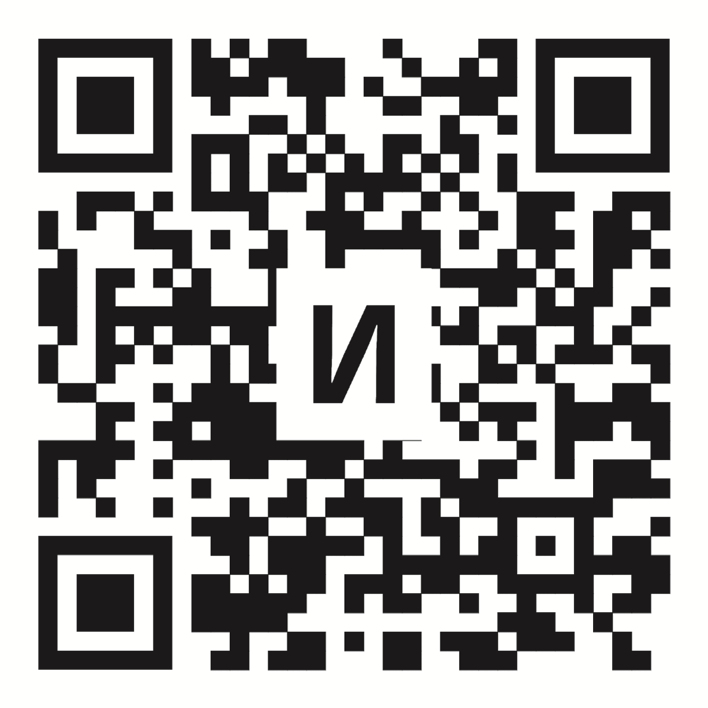 ગેલેરી 1: પૂર્વપરિવર્તનનો સમયકલાકૃતિઓ - સમય કેપ્સ્યુલ્સ - લેન્ડસ્કેપ્સ2071ના મહાપ્રલય અને ગ્રેટ ફ્રીઝ પહેલા, આ શહેર નોટિંગહામ તરીકે ઓળખાતું હતું. જેઓ રોકાયા હતા અથવા બરફમાં ફસાઈ ગયા હતા તેમના પરથી સિલ્વર સિટીનું નામ આપવામાં આવ્યું હતું. તે નિર્ણાયક યુગમાં આપણા અસ્તિત્વ માટે માત્ર પાણી અને ઠંડી જ જોખમ નહોતા. 2068ની આગની સિઝનમાં શેરવુડ જંગલને ભારે નુકસાન થયું હતું. ત્યારથી જંગલનું પુનઃજન્મ થઈ રહ્યું છે, જોકે કેટલીક વૃક્ષોની પ્રજાતિઓ ક્યારેય પાછી ફરી શકી નથી. જૂન અને ઓક્ટોબર મહિનાની વચ્ચે તેના પર જોખમ રહે છે.જ્યારે શેરવુડ સેક્ટરના અન્ય ભાગોમાં ભાગી ગયેલા લોકો પાછા ફરવા લાગ્યા, ત્યારે તેઓએ નવી પિગમેન્ટેશન સિસ્ટમનો ઉપયોગ કરીને કાપડ ઉદ્યોગને પુનર્જીવિત કર્યો. દરમિયાન, સ્થાનિક હવામાન આગાહી કરનારાઓ તેમની હસ્તકલા વિકસાવી રહ્યા હતા, સૂર્ય, પવન અને પાણીના અભ્યાસને વન્યજીવન અને છોડના અવલોકન સાથે જોડી રહ્યા હતા. આ યુગને આધ્યાત્મિક સમજણની તીવ્રતા અને ગહનતા દ્વારા પણ ચિહ્નિત કરવામાં આવ્યું હતું, જે મંદિરની રચના તરફ દોરી જાય છે, જ્યાં આજ સુધી નિયમિત મેળાવડા થાય છે.આ ગેલેરીમાં સમયરેખા ચિહ્નિત કરતી કલાકૃતિઓનું પ્રદર્શન છે અને જે તત્વો દ્વારા આકાર આપવામાં આવેલ છે તે  ભૂતકાળના આ અવશેષો દર્શાવે છે કે કેવી રીતે દરેક યુગ ઇતિહાસમાં પોતાના સ્થાનના સંદર્ભમાં પોતાની દ્રષ્ટિ ધરાવે છે. ગેલેરી 2: દક્ષિણસેલિન કોન્ડોરેલીને સમજવાનો સમયરંગ-પ્રાણીઓ-સંચાર2070 ના દાયકાના મધ્યમાં, મહાપ્રલય દરમિયાન જંગલમાં ભાગી ગયેલા નાગરિકોએ પાછા ફરવાનું શરૂ કર્યું. સમય જતાં, સિલ્વર સિટીની કાપડ-નિર્માણની લાંબા સમય પહેલાની હસ્તકલા ધીમે ધીમે પુનર્જીવિત અને રૂપાંતરિત થઈ.કલર્સમિથ્સે શહેરના રંગકામમાં રંગદ્રવ્ય અને પ્રકાશ સાથે પ્રયોગ કર્યો. નવી તરકીબો શોધાઈ. કેટલાકે સેફાલોપોડ્સમાંથી પ્રેરણા લીધી, જેઓ શાહી ઉત્પન્ન કરે છે અને છદ્માવરણ માટે રંગ બદલે છે. તેમના શરીરની રંગ-વ્યવસ્થા તેમની આસપાસના વિશ્વ સાથે સહ-અસ્તિત્વ ધરાવે છે.આ ગેલેરીમાં, પ્રાચીન જીવન-સ્વરૂપોના નિશાનો, રંગ અને પુનઃ શોધેલી સામગ્રીના પ્રયોગોને આવરી લેવામાં આવ્યા છે.ગેલેરી 3: પશ્ચિમઆંતરિક જ્ઞાન ગ્રેસ ન્દિરિતુ માટેનો સમયમંદિર – વણાટ – વાર્તાલાપસિલ્વર સિટીમાં ઘણા મહાત્માઓ અને દેવતાઓ છે. પરંતુ આ મંદિરની મુલાકાત લેનારાઓની શ્રદ્ધા કુદરત પ્રત્યેના આદર દ્વારા દર્શાવવામાં આવે છે.એનિમેટિક અને શામનવાદી, તે તાજેતરના ભૂતકાળના સંગઠિત ધર્મોની તુલનામાં આપણા દૂરના પૂર્વજોની માન્યતાઓની નજીક છે. અહીં, પરિવારો, સંગઠનો અને કુળો મંદિરની આસપાસ ગોઠવવામાં આવ્યા છે, જ્યાં તેઓ પૂર્વજો માટે પ્રાર્થના કરવા અને ઉપચાર કરવા માટે ઘાસચારો લાવે છે.આ જગ્યા ચર્ચાઓ અને ધાર્મિક વિધિઓનું આયોજન કરે છે. વણાટ અને હાથથી બનાવેલી વસ્તુઓ ભાવિ સમુદાયોની ખોવાયેલી દ્રષ્ટિમાં ખોવાય જાય છે. બધાનું સ્વાગત છે.ગેલેરી 4: ઉત્તરવિઝડમ ફેમકે હેર્રેગ્રેનને પ્રસારિત કરવાનો સમયરેડિયો-અનુમાન-અવાજદાયકાઓથી, હવામાન આપણા જીવન પર પ્રભુત્વ ધરાવે છે. અમુક વર્ષો, સિલ્વર સિટીનો વિકાસ થયો છે; જયારે અમુક વર્ષો સંઘર્ષમય રહ્યા છે.હવામાનશાસ્ત્રના પ્રવાહને ધ્યાનમાં રાખીને, અમારા આગાહીકર્તાઓએ તેમની કલાને કેળવી છે. તેમણે આકાશ, પાણી અને પૃથ્વી વિશેના પ્રાચીન ગ્રંથોનો અભ્યાસ કર્યો છે અને પ્રાણીઓ અને વનસ્પતિ-જીવનમાં સૂક્ષ્મ ફેરફારોનું અવલોકન કર્યું છે. અમારી આગાહીઓ, જેને ટ્રેસીંગ તરીકે ઓળખવામાં આવે છે, તે વેપાર કરવા યોગ્ય છે અને સમગ્ર બ્રિટાનિયામાં તેની માંગ વધુ છે. દરેકને પ્રસારિત કરવામાં આવે છે, પવનમાં લહેરાવવામાં છે.હવામાન ચક્રીય છે. ચક્ર બદલાઈ ગયું છે, અને આપણે તેની સાથે બદલવું જોઈએ.આ નકશાનું શીર્ષક આધ્યાત્મિક આવરણ (સ્પિરિચુઅલ ઓવરલે) છે જેની ડિઝાઇન ગ્રેસ એનડીરિતુ દ્વારા તૈયાર કરાયેલ, અને જે સમયના વિવિધ તબક્કાઓને અનુરૂપ, ચાર મુખ્ય બિંદુઓ પર આધારિત, ગેલેરીઓ દ્વારા કરતો એક પ્રવાસ છે.